.INFORME DE PQRD RECEPCIONADAS A TRAVÉS DE LA PLATAFORMA Del 01 al 31 de octubre de 2021PRESENTACIÓNLa Alcaldía Municipal de Pasto, a través de la Oficina de Unidad de Correspondencia presenta el informe consolidado de las peticiones, quejas, reclamos y denuncias – PQRD recibidas y atendidas por la entidad a través  de la plataforma PQRD, en el periodo comprendido entre el 01 al 31 de octubre de 2021, con el fin de analizar y establecer la oportunidad de respuesta, disminuir las PQRD frecuentes y cumplir con los términos de ley.Con este informe se da cumplimiento a la normatividad vigente (ley 190 de 1995, ley 1474 de 2011, ley 1755 de 2015 y el decreto 2573 de 2014 (gobierno en línea) en el sentido de poner en conocimiento de la ciudadanía general, la gestión realizada por la entidad durante este periodo.Se realizan estadísticas de acuerdo al número total de PQRD presentadas ante la entidad durante el mes de octubre, discriminadas por dependencias, tipo de solicitud y caracterización del asunto.GLOSARIO DE TÉRMINOSDe conformidad con la normatividad legal vigente y los procedimientos incorporados por la Alcaldía Municipal de Pasto, se define:Petición: es el derecho fundamental que tiene toda persona a presentar solicitudes respetuosas a las autoridades por motivos de interés general o particular y a obtener su pronta resolución.Queja: es la manifestación de protesta, censura, descontento o inconformidad que formula una persona en relación con una conducta que considera irregular de uno o varios servidores públicos en desarrollo de sus funciones.Reclamo: es el derecho que tiene toda persona de exigir, reivindicar o demandar una solución, ya sea por motivo general o particular, referente a la prestación indebida de un servicio o a la falta de atención de una solicitud.Denuncia: Es la puesta en conocimiento ante una autoridad competente de una conducta posiblemente irregular, para que se adelante la correspondiente investigación penal, disciplinaria, fiscal, administrativa-sancionatoria o ético profesional.PQRD: Abreviatura de peticiones, quejas, reclamos y denuncias	NÚMERO DE PQRD POR MES AÑO 2021PQRD DISCRIMIDADAS POR TIPO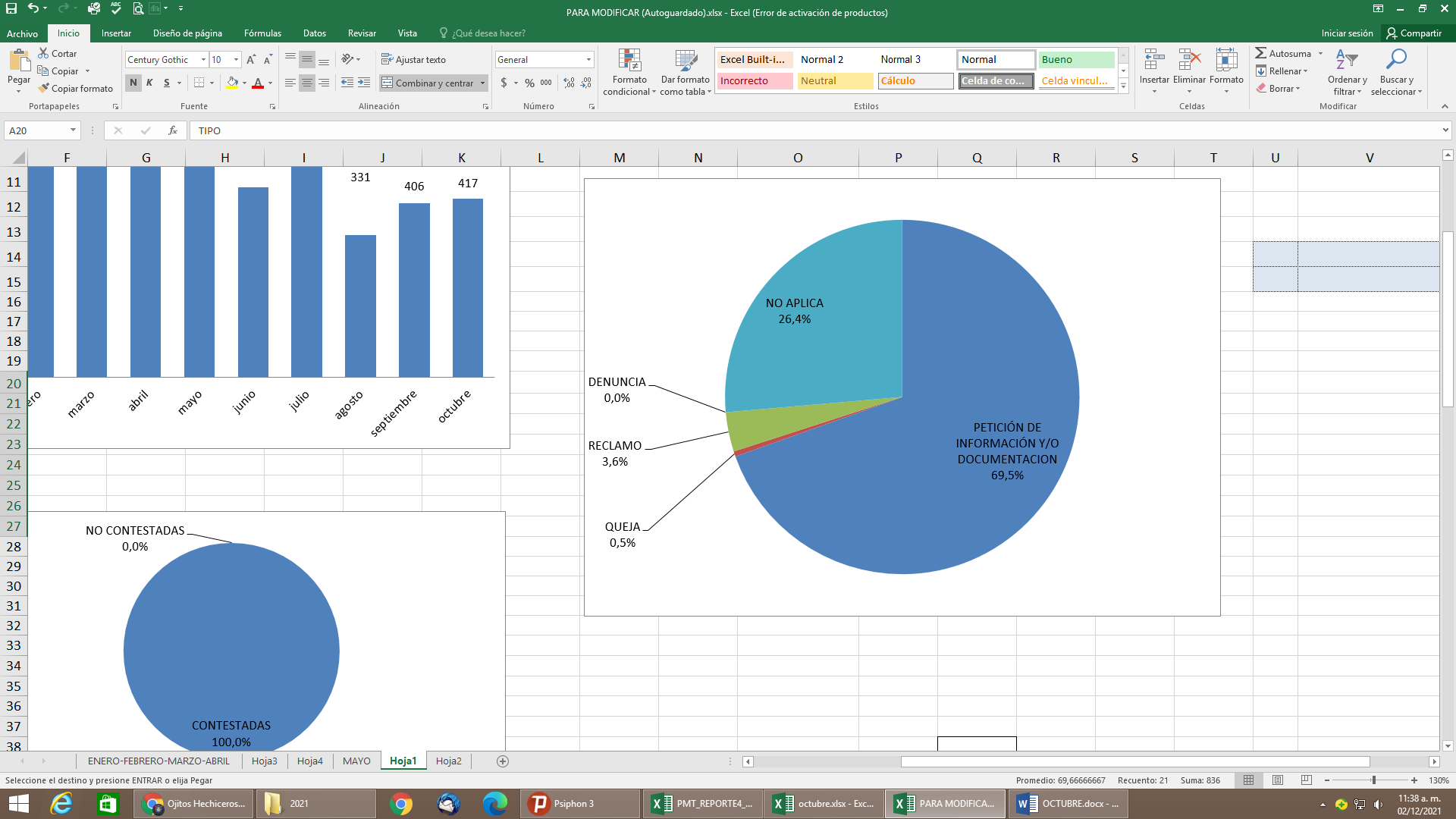 PQRD CONTESTADAS Y NO CONTESTADAS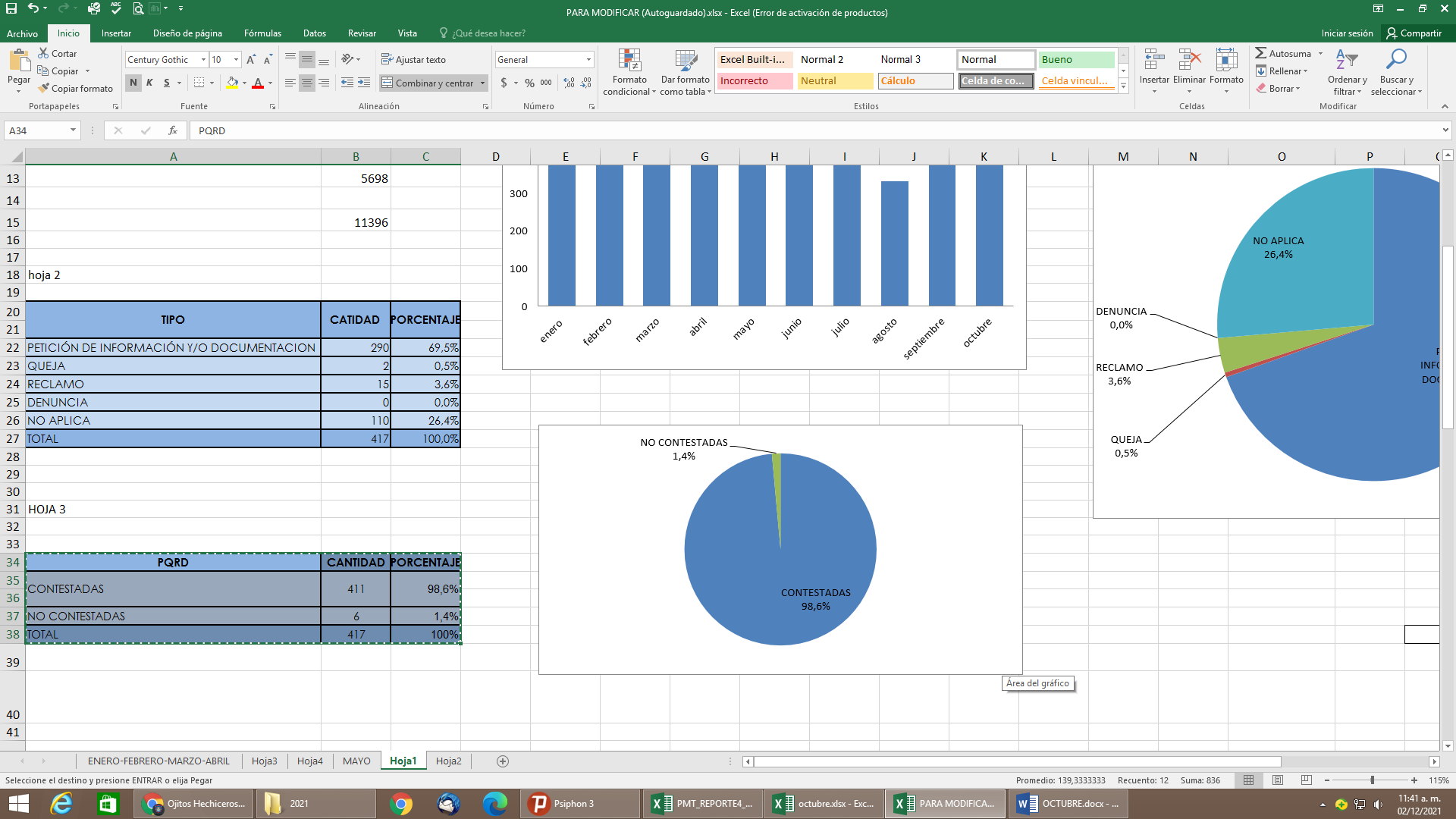 PQRD DISCRIMINADAS POR DEPENDENCIA    PETICIONES FRECUENTESQUEJASRECLAMOS   OTROS ORGANISMOSTIPOCATIDAD PORCENTAJETIPOCATIDAD PORCENTAJEPETICIÓN DE INFORMACIÓN Y/O DOCUMENTACION29069,5%QUEJA 20,5%RECLAMO 153,6%DENUNCIA00,0%NO APLICA11026,4%TOTAL417100,0%PQRDDEPENDENCIATIPOCARACTERIZACIÓN5436SECRETARÍA DE TRÁNSITOPETICIÓN DE INFORMACIÓN Y/O DOCUMENTACIONINFORMACIÓN MAPA BUS URBANO5448SECRETARÍA GENERALPETICIÓN DE INFORMACIÓN Y/O DOCUMENTACIONSOLICITUD PARA RESGISTRO DE CÓDIGO DE LIBRANZA5515SECRETARÍA DE TRÁNSITOPETICIÓN DE INFORMACIÓN Y/O DOCUMENTACIONINFORMACIÓN RUTA TRANSPORTE DE LA CIUDAD5648SECRETARÍA DE AGRICULTURAPETICIÓN DE INFORMACIÓN Y/O DOCUMENTACIONINFORMACIÓN INVENTARIO AGROPECUARIO5653SECRETARÍA DE TRÁNSITOPETICIÓN DE INFORMACIÓN Y/O DOCUMENTACIONINFORMACIÓN SISTEMA ESTRATÉGICO DE TRANSPORTE DE LA CIUDAD5670DIRECCIÓN PLAZAS DE MERCADOPETICIÓN DE INFORMACIÓN Y/O DOCUMENTACIONINFORMACIÓN EVALUACION AGROPECUARIAPQRDCANTIDADPORCENTAJECONTESTADAS41198.6%CONTESTADAS41198.6%NO CONTESTADAS61.4%TOTAL417100%CARACTERIZACIÓNDEPENDENCIATIPOCANTIDADORDEN DE SALIDA VEHÍCULOSECRETARÍA DE TRÁNSITOPETICIÓN DE INFORMACIÓN Y/O DOCUMENTACIÓN25SOLICITUD CERTIFICADO DE LIBERTAD Y TRADICIÓNSECRETARÍA GENERALPETICIÓN DE INFORMACIÓN Y/O DOCUMENTACIÓN18SOLICITUD ACTUALIZAR ESTADO DE COMPARENDO  EN SIMITSECRETARÍA DE TRÁNSITOPETICIÓN DE INFORMACIÓN Y/O DOCUMENTACIÓN13INSCRIPCIÓN PROGRAMA FAMILIAS EN ACCIÓNSECRETARÍA DE BIENESTAR SOCIALPETICIÓN DE INFORMACIÓN Y/O DOCUMENTACIÓN10INFORMACIÓN COMPARENDOSECRETARÍA DE TRÁNSITOPETICIÓN DE INFORMACIÓN Y/O DOCUMENTACIÓN9SOLICITUD ENCUSTA SISBEN IVSECRETARÍA GENERALPETICIÓN DE INFORMACIÓN Y/O DOCUMENTACIÓN9INFORMACIÓN CONCEPTO USO DE SUELOSSECRETARÍA DE PLANEACIÓN PETICIÓN DE INFORMACIÓN Y/O DOCUMENTACIÓN8SOLICITUD VACUNA COVID 19SECRETARÍA DE SALUDPETICIÓN DE INFORMACIÓN Y/O DOCUMENTACIÓN7INFORMACIÓN ESTADO DE CUENTA VEHÍCULOSECRETARÍA DE TRÁNSITOPETICIÓN DE INFORMACIÓN Y/O DOCUMENTACIÓN7PQRDDEPENDENCIA CARACTERIZACIÓN5344OFICINA ATENCIÓN AL CIUDADANONO DAN RESPUESTA A TRÁMITE DE INFORMACIÓN, NO CONTESTAN LOS TELEFONOS CONTESTAN5496SECRETARÍA DE GOBIERNONO DAN RESPUESTA A DERECHO DE PETICIÓNPQRDDEPENDENCIACARACTERIZACIÓN5283SECRETARÍA DE GOBIERNONO FUNCIONA PORTAL PARA REALIZAR SOLICITUD DE AUDIENCIA5287SECRETARÍA DE TRÁNSITONO ACTUALIZAN COMPARENDO EN PLATAFORMA SIMIT5310SECRETARÍA DE TRÁNSITOCOMPARENDO IMPUESTO ERRONEAMENTE5312SECRETARÍA DE TRÁNSITODEMORA EN RESPUESTA A TRAMITE ORDEN DE SALIDA5315SECRETARÍA DE TRÁNSITODEMORA EN RESPUESTA A TRAMITE ORDEN DE SALIDA5321SECRETARÍA DE TRÁNSITONO FUNCIONA PORTAL PARA REALIZAR ORDEN DE SALIDA5328SECRETARÍA DE GESTIÓN AMBIENTALNO DAN RESPUESTA A SOLICITUD DE INFORMACIÓN SOBRE LA POLÍTICA DE PROTECCIÓN ANIMAL5366SECRETARÍA DE TRÁNSITONO FUNCIONA PORTAL PARA REALIZAR ORDEN DE SALIDA5390SECRETARÍA DE TRÁNSITONO REALIZAN DESCARGO COMPARENDO EN PLATAFORMAS CORRESPONDIENTES, SIN DAR ALGUN TIPO DE RESPUESTA.5420SECRETARÍA GENERALNO FUNCIONA PLATAFORMA PARA SOLICITUD TURNO INSTRUMENTOS PUBLICOS5427SECRETARÍA GENERALNO FUNCIONA PLATAFORMA PARA SOLICITUD TURNO INSTRUMENTOS PUBLICOS5474SECRETARÍA GENERALEL NÚMERO TELEFONICO PARA AGENDAMIENTO DE INSTRUMENTOS PUBLICOS NO FUNCIONA5536SECRETARÍA GENERALMAL SISTEMA PARA EL AGENDAMIENTO DE CITAS EN INSTRUMENTOS PÚBLICOS5680SECRETARÍA DE TRÁNSITONO DAN RESPUEASTA A TRÁMITE ORDEN DE SALIDA5690SECRETARÍA DE TRÁNSITONO ENVIO DE LOS RECIBOS DE PAGO PARA TRAMITE DE TRASPASO ORGANISMONÚMEROALCALDIA DE GUAITARILLA1ALCALDÍA DE PALMIRA1AVANTE1CORPOCARNAVAL1EMPOPASTO4GOBERNACION DE NARIÑO6INSTITUTO DEPARTAMENTAL DE SALUD1INVIPASTO11MINISTERIO DE TRABAJO1PASTO DEPORTES2PERSONERÍA MUNICIPAL1SEPAL1TESORERÍA GENERAL DEL DEPARTAMENTO1